Aşağıdaki koşulları ilgili kutucukları işaretleyerek (kutucuğun üzerine çift tıklayınız) doğrulayınız.*Satır sayısı, yetersizse artırılabilir.Not: Lütfen formu sorumlu yazar olarak doldurup, imzaladıktan sonra taratıp makaleniz ile birlikte sisteme yükleyiniz.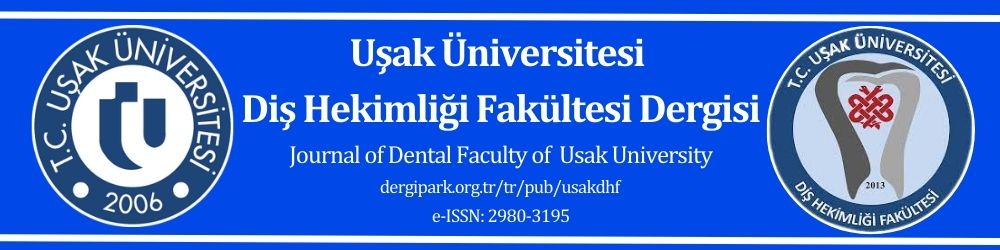 
YAZAR BEYAN FORMUMakale Adı………………………………………………….Makale orijinaldir, aynı içerik ile daha önce başka bir yerde yayınlanmamış ve aynı anda başka bir yere yayınlanmak üzere gönderilmemiştir.Makale etik kuralları ihlal edici bir araştırmaya dayalı değildir ve etik kurallara uygun yazılmıştır.Tümüyle ya da bir bölümü lisansüstü bir tezden üretildiyse, herhangi bir sempozyum veya kongrede sunulduysa makale sonunda açıklamalar kısmında belirtilmiştir.Makale yazar(lar) tarafından kaleme alınmış ve diğer şahıs ya da kurumların fikri mülkiyet haklarını ihlal etmemektedir.Makalede içerikle ilgili ortaya çıkabilecek tüm etik ve kullanım ihlalleri ile ilgili sorumluklar yazar(lar)a aittir.Makale içerisinde yer alan tüm şekiller yazar(lar) tarafından üretilmiş, kullanım hakları satın alınmış ya da kaynak gösterilmiştirYazar(lar)ın telif hakları ve yayın hakları saklıdır. Makalenin dergide yayımlanmak üzere kabul edilmesi halinde, Creative Commons Attribution 4.0 International (CC BY 4.0) lisansı altında lisanslanacağını kabul ediyorum.Makale ……….......................................... benzerlik programı ile taranmış  ve benzerlik oranı   % …..............              çıkmıştır. Benzerlik raporu sisteme yüklenmiştir.Etik kurul raporu alınmıştır ve sisteme yüklenmiştir.Etik kurul raporu gerekmemektedir.SORUMLU YAZARA AİT BİLGİLERSORUMLU YAZARA AİT BİLGİLERSORUMLU YAZARA AİT BİLGİLERSORUMLU YAZARA AİT BİLGİLERSORUMLU YAZARA AİT BİLGİLERSORUMLU YAZARA AİT BİLGİLERT.C. Kimlik NoUnvanı  ve  Adı -SoyadıAdresi(Kurumsal)E-Posta adresi
(Kurumsal)Tarihİmza